Паспорт проекта1. Название проектаСоциальный профориентационный проект «ПРОБЫ»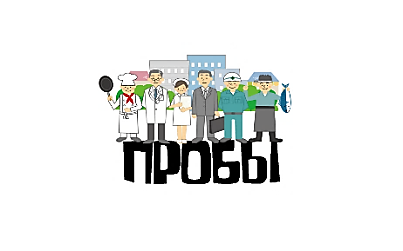 2. Полное и краткое наименование организации(в соответствии с Уставом)Муниципальное автономное общеобразовательное учреждение города Ростова-на-Дону «Школа № 96 Эврика-Развитие имени Нагибина Михаила Васильевича»; МАОУ «Школа № 96 Эврика-Развитие»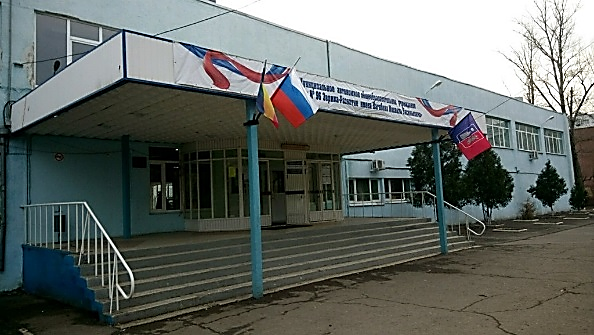 3. Разработчики проектаАванесова Мария Денисовна,Атаева Диана Джумамурадовна,Бадасян Давит Артурович,Бобров Владимир Алексеевич,Винничек Алеся Сергеевна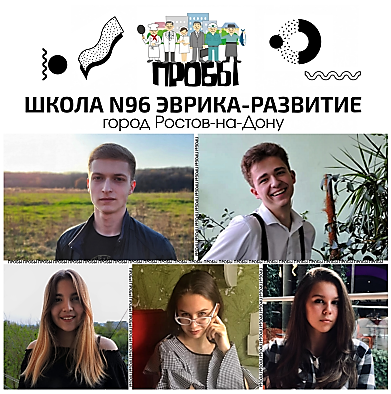 4. Консультанты-наставники проектаБушнова Марина Владимировна, заместитель директора по УВР5. Актуальность проектаПроект решает актуальную среди подростков проблему: боязнь совершить ошибку в выборе профессии. Благодаря стажировкам на предприятиях, старшеклассники смогут определиться с профессией и с тем, чем они хотят заниматься. 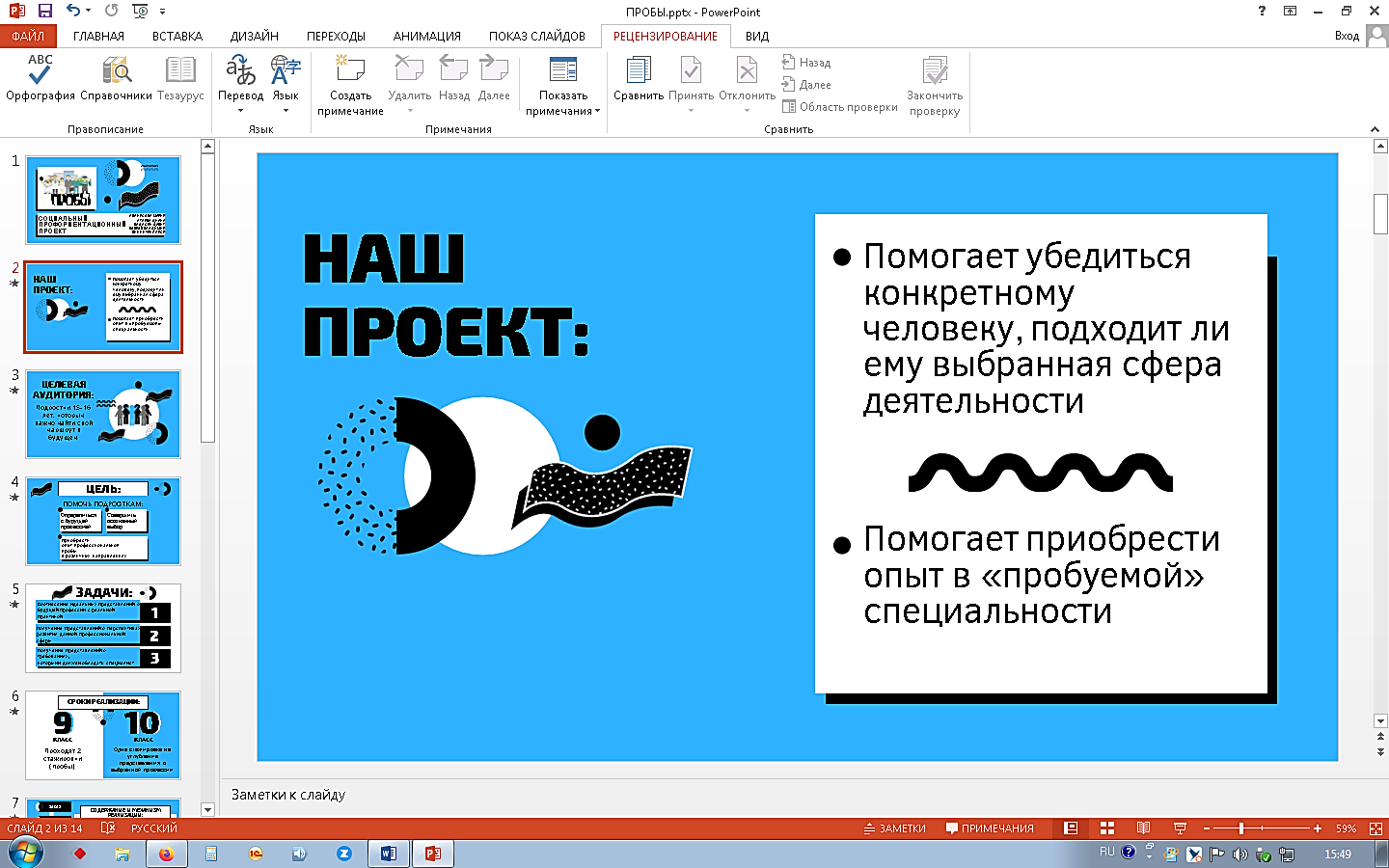 6. Суть проектаСуть проекта заключается в том, что учащиеся 9 классов начинают знакомиться с будущей профессией через мини-стажировки (2 дня) на предприятиях города, в различных учреждениях. Пройдя несколько таких стажировок (желательно 3 за 2 года), старшеклассник получит представление о реальной профессии, которую он   выберет в будущем или наоборот, поймет, что это не его выбор.Подросток сможет попробовать себя в качестве специалиста в разных видах деятельности и реально оценить свои возможности и интересы благодаря опыту, полученному в процессе стажировки.Название проекта «Пробы» говорит о том, что необходимо совершить ряд проб, прежде чем сделать свой выбор.7. Цель проектаПомочь подросткам определиться с будущей профессией и научиться совершать осознанный выбор.8. Задачи проектаСоотнесение идеальных представлений молодого человека о будущей сфере профессиональной деятельности с реальной практикой;Получение представлений о возможностях построения индивидуальной карьеры в выбранной сфере;Получение представлений о требованиях, предъявляемых данной профессиональной деятельностью, которыми должен обладать специалист;Соотнесение полученного в ходе практики опыта и знаний с имеющимся представлением о профессии; выявление образовательных дефицитов.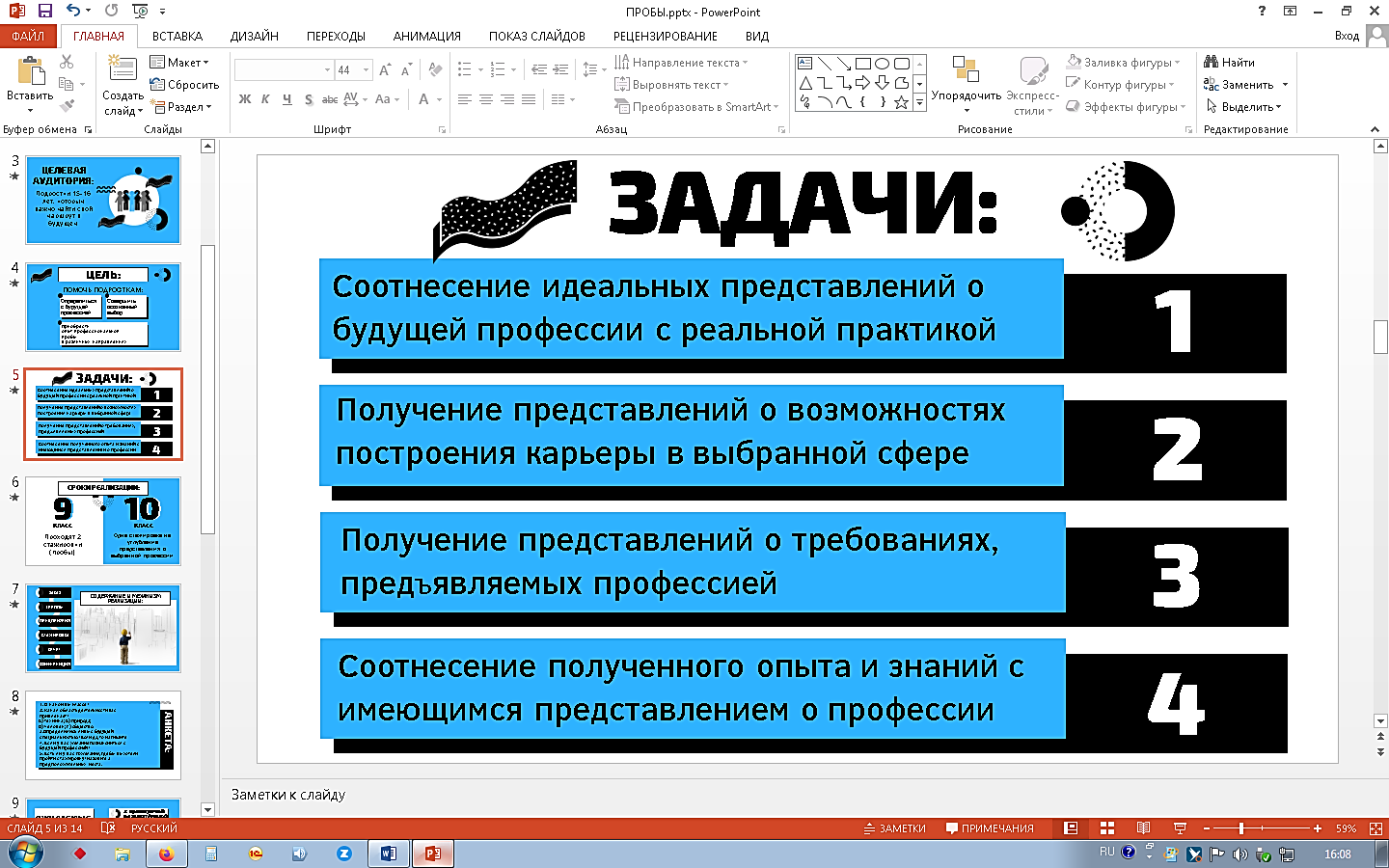 9. Целевая аудиторияПроект предназначен для 9-10-классников, в возрасте, когда важно найти себя и свой маршрут в будущем.10. Сроки реализацииПроект рассчитан как минимум на один год. В идеале на два, в 9 классе желательно две стажировки (это могут быть «пробы – знакомства»), а затем в 10 классе – стажировка на углубление представления о выбранной специальности. Проект реализован в 2019-2020 учебном году.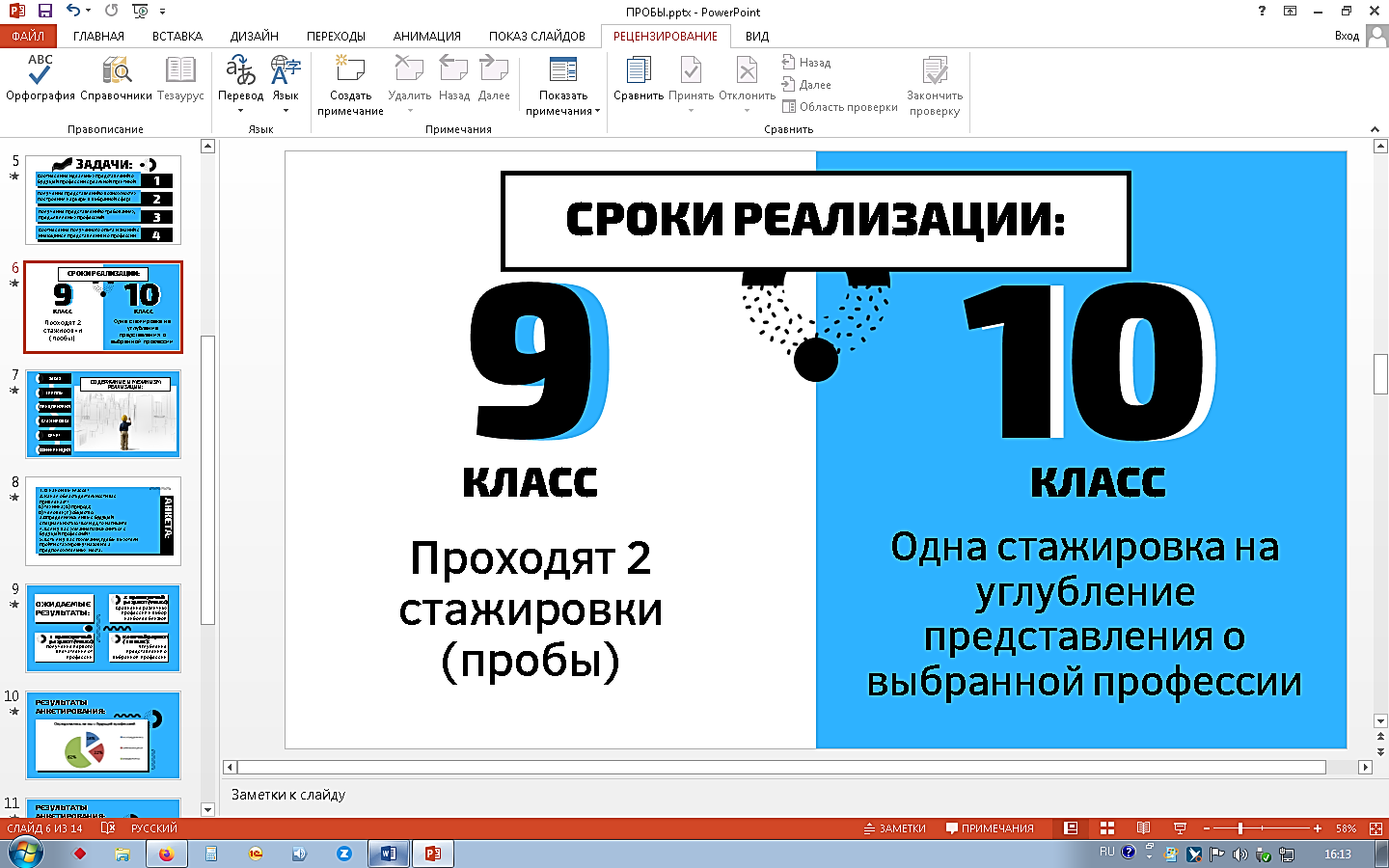 11.Социальные партнеры Департамент транспорта города Ростова-на-Дону (отдел экономического анализа и контроля);ООО «Smart Business» (разработка компьютерного программного обеспечения);Издательство газеты «Молот»;Туристическое агентство «Travelata»;МБУЗ «Детская городская поликлиника №17 г. Ростова-на-Дону»;6) Отдел полиции №1 УМВД России по городу Ростову-на-Дону.12. Этапы реализации проектаЭтап I – проектировочный (октябрь-ноябрь):Формулировка проблемы, которую будет решать проект;Разработка идеи;Оформление целей и задач.Этап II - организационный   (декабрь-февраль):Анкетирование старшеклассников;Оформление «заказа» на стажировку;Заключение договоров с предприятиями города;Формирование групп для прохождения стажировок.Этап III – реализация проекта:Стажировки на предприятиях и в учреждениях города (27 февраля – 28 февраля).Этап IV – рефлексивный (март)Написание отчета;Конференция по итогам стажировок.13. Ожидаемый результатЕсли рассматривать идеальный, 2-х годичный цикл, то можно выделить 2 промежуточных и конечный результат:1-й промежуточный результат (после 1 стажировки, 9 класс) – получение первого впечатления от профессии, которая лежит в поле его выбора.2-й промежуточный результат (после 2 стажировки, 9 класс) – сравнение различных профессий и выбор наиболее близкой для подростка.Конечный результат (после 3 стажировки, 10 класс) – углубление представлений о профессии, которую старшеклассник выбрал.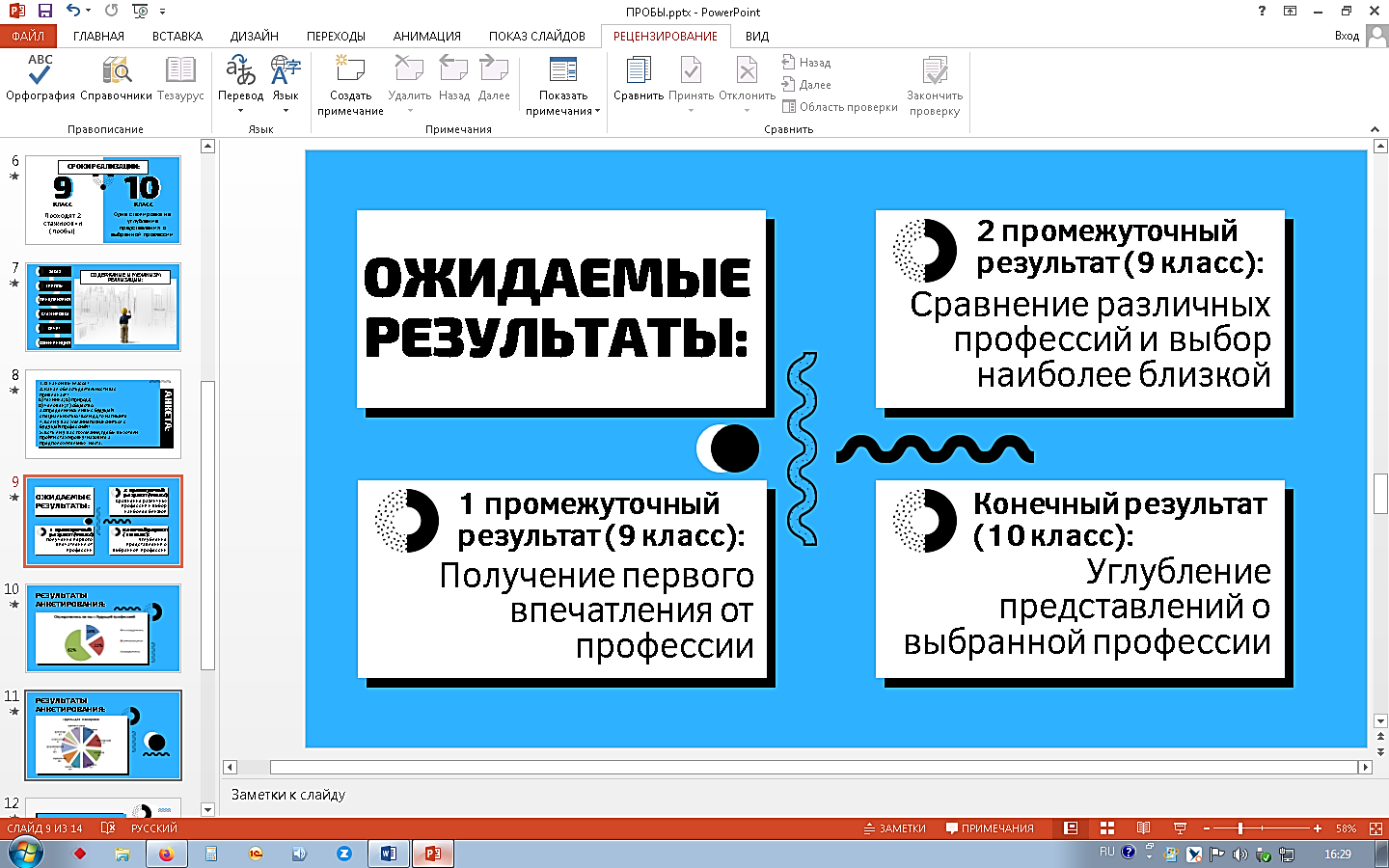 14. Стратегия развитияДля того, чтобы решить поставленную цель - помочь подросткам определиться с будущей профессией, мы наметили ряд стратегических шагов, которые были выполнены в ходе реализации проекта:Выявление профессионального интереса учащихся через анкетирование (участие приняли 52 человека, из которых 24 - 10 класс и 28- 9 класс);Формирование групп по смежным профессиям из пожеланий старшеклассников (сформировалось 9 групп по областям профессиональной деятельности);Поиск конкретных предприятий и учреждений, возможных для прохождения стажировок, с которыми оформляют договор о сотрудничестве (договор разработан участниками проекта);Прохождение 2-х дневной стажировки на выбранных учениками предприятиях и учреждениях, в ходе которой важно:узнать об истории организации, какие профессии и специальности существуют, что входит в обязанности сотрудников;увидеть, как устроено рабочее место; принимать посильное участие – выполнять поручения сотрудников.5. Написание отчета по итогам стажировки, где необходимо проанализировать увиденное, сформулировать свое отношение к профессии, с которой происходило знакомство;6. Проведение конференции как обмен впечатлениями о стажировке между ребятами, которые были на практике в разных группах.Приложение № 1. Анкета на выявление проф. интереса: https://yadi.sk/i/q6ptknrX67J9DA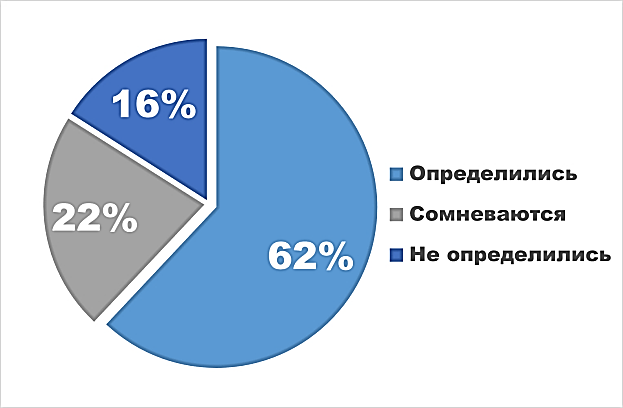 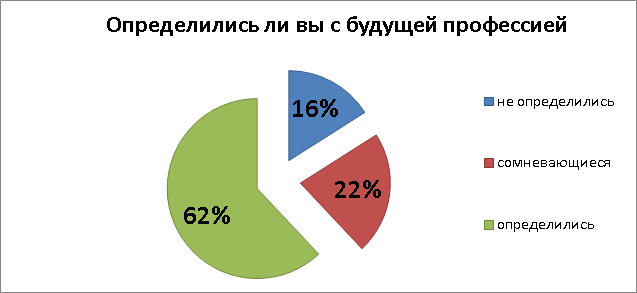 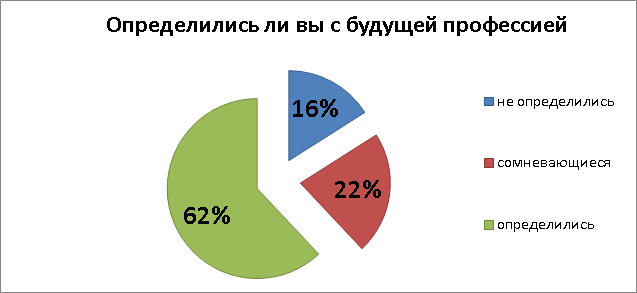 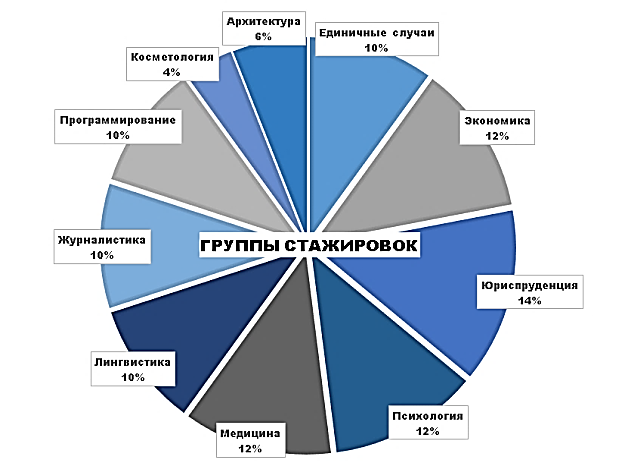 Приложение №2. Договор с предприятием: https://yadi.sk/i/JCaUEZ-a6facSgПриложение №3. Письмо о стажировках: https://yadi.sk/i/ig9wMhzvGz_YuwСтажировки на предприятиях:https://vk.com/probi_project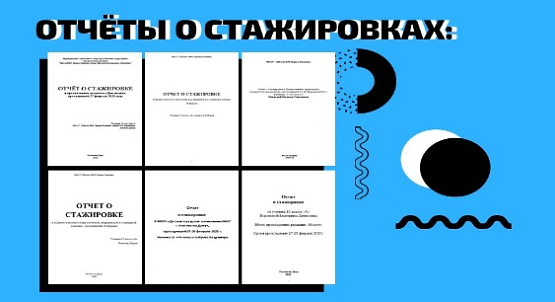 Приложение №4 Отчет о стажировке: https://yadi.sk/i/mwaUAmCPOWmLoA15. Эффективность проектаЭффективность проекта можно будет оценить:по степени осознанности выбора места стажировки;по степени аналитичности «Отчета»по выводам, сделанным по итогам стажировки.16. Смета расходов проектаСмета данного проекта реально состоит из одной позиции - расходы на транспортные средства. Источник финансирования – грант, который мы получили, представив проект «Пробы» в Городском молодежном конкурсе социальных проектов в ноябре 2019 года, заняв 1 место.Желательная строка – тьюторы, которыми сейчас являются волонтеры.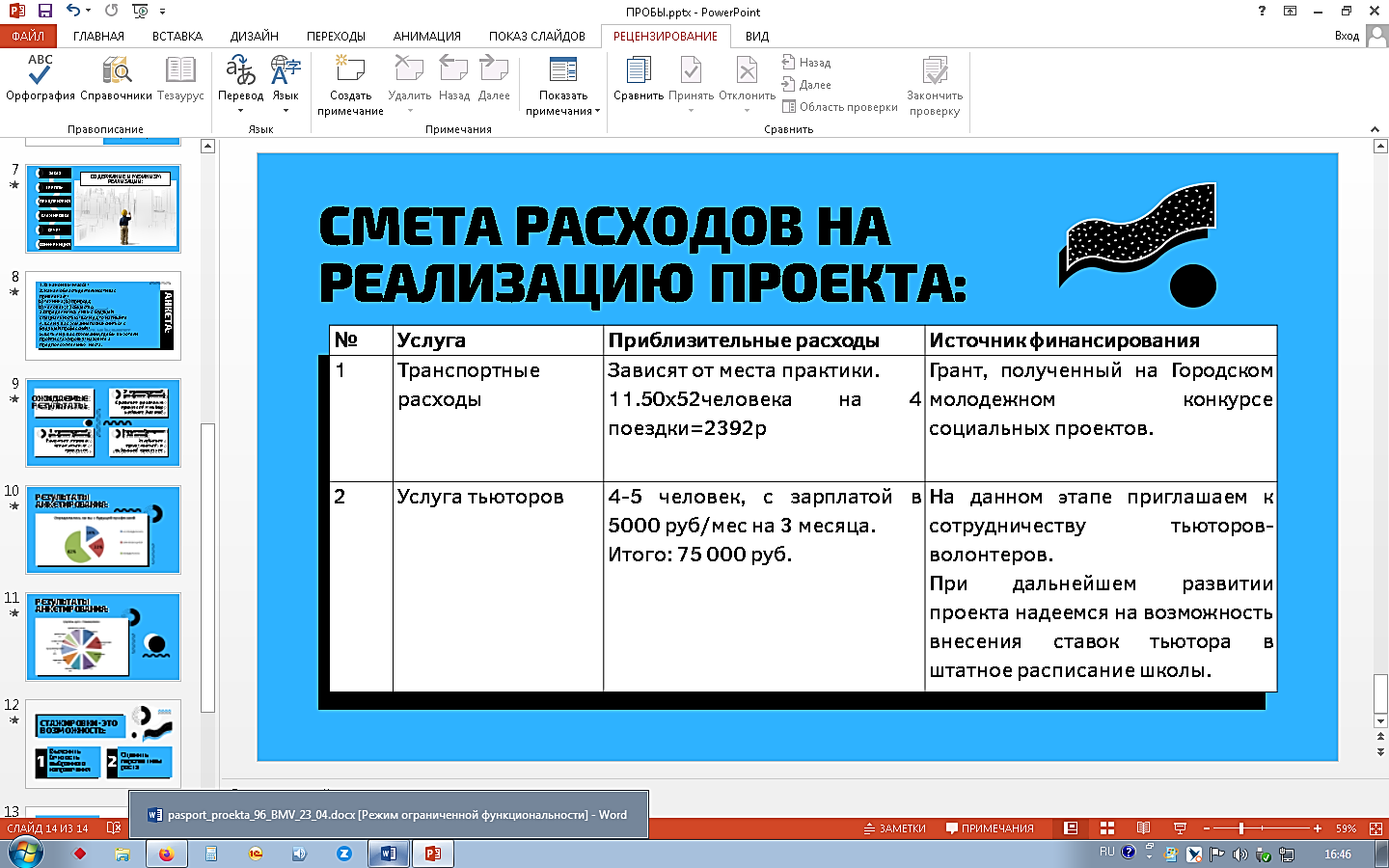 17. Ссылки на открытые источники информации о реализации проектаГруппа «Молодежный социальный проект «Пробы» в социальной сети «Вконтакте»:https://vk.com/probi_projectСайт школы, раздел «Новости»:http://school96.roovr.ru/novosti/2020/02/05/novosti_102.htmlhttp://school96.roovr.ru/novosti/2020/02/28/novosti_136.html